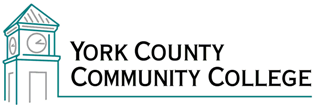 Course Syllabus Official School Policies:Attendance & AbsencesStudents are expected to attend all enrolled classes regularly and punctually. Each student is responsible for all class work missed regardless of the reason(s) for absence. All students shall be provided, in writing, the attendance requirements established by each instructor. All course attendees must be registered for the course.Classroom Participation for HIM-210 Health Data ManagementYou must participate in the online classroom via the discussion board on a minimum of three days each week. You must post a main reply to the posted discussion question for the week, by Thursday at 11:59 PM. You must post on two additional days during the week, offering three responses to your peers posts. In addition, if I post a reply and ask you a question, please be sure to reply to my post. All discussion work is due by 11:59 PM on Sunday for the week.Your initial response to the posted discussion question must be thoughtful and supported with a minimum of one academic/scholarly resource; this includes the text, or articles retrieved from the library. The initial post each week should be at least 250 words, and as noted, include a minimum of one academic/scholarly resource, two is better. Peer replies should generate additional conversation by asking pertinent questions, sharing additional experience, challenging a statement, or even just asking for a clarification. All communication in the forum will be in a professional non-judgmental tone.  In order to receive full credit for participation (25 points each week), you must post your initial reply no later than Thursday at 11:59, and also provide three peer replies over an additional two days, by Sunday at 11:59 PM. You may participate on more than three days! All participation for the week must occur within that specific week.  Grading Evaluation/Criteria Weekly Discussion Forum/Participation = 37.5%Assigned Essays = 30%Quizzes and or Exams = 25%Final Exam/Paper = 7.5%I will return all graded work with feedback, within seven days of the due date.If your calculated grade in the last week of class is greater than 90%, you will not have to take the final, and you will receive an A for the course. You will receive an email from me if you qualify for this bonus! You will have to complete the final week in the discussion forum.Course CommunicationCourse communication occurs via the Announcements folder, the Discussion forum, the Ask Mike forum, or Course Email. As an alternative, I will utilize your YCCC email account (Outlook). The Course Lounge is a spot for you to communicate with your peers, get to know each other, share personal stories, and have a general chat. While I do not participate in the Lounge as a rule, I do hover and monitor, and occasionally will offer a response.Generally, I respond to all questions, or emails within 24 hours on weekdays, and 48 hours on weekends and holidays. If you find that I have not responded in a timely manner, please follow-up with me, via email, or in the Ask ??? forum.Some Important LinksLibrary website:  http://virtual.yccc.edu/libraryCitation Help website:  http://virtual.yccc.edu/content.php?pid=377746&sid=3094225APA Tips website:  http://lgdata.s3-website-us-east-1.amazonaws.com/docs/1491/149253/APA_compilation_FINAL_revised2_March_7_2012.pdfOnline Writing Lab (OWL) at Purdue website:  http://owl.english.purdue.edu/APA 6.0Please use APA 6 as your guide for writing in the forum and in your essays/papers. Remember to cite the source(s) of your information, in the discussion forum, and in essays/papers. Please check in with the Library for help with APA.Late WorkI do not accept any work in the discussion forum after 11:59 PM each Sunday. Quizzes, exams, essays, and or papers are due when stated. Late work for quizzes, exams, essays, and or papers accepted only if arrangements made with me, prior to the due date. I reserve the right to refuse any late work.Academic HonestyThe College promotes and maintains high ethical standards. Submitting the same work in more than one course without prior permission from the instructor of the second course, cheating, plagiarism, or otherwise receiving academic credit under false pretenses are all serious offenses and may result in dismissal from the College. Instructors may dismiss such offenders from courses with the grade of “F” and report the case to the appropriate Department Chair and the Vice President/ Academic Dean.DisabilitiesThe College will make reasonable accommodations for students with documented disabilities. Students must provide documentation to the Coordinator in the Office for Students with Disabilities (in the Student Affairs Office) before any accommodations can be implemented. Timely accommodations are dependent on early registration with the Office for Students with Disabilities.Optional ItemsN/A      Field TripsN/A      Special assignment informationCourse Assignments and Due DatesWeek 1: 9/3/13 - 9/8/13Post an introduction to the Lounge.Read the Preface and pages 1 - 23 in the textbook.Review Key Terms from Chapter 1.Participate in Discussion forum, posting main reply by Thursday, and three peer replies by Sunday (3 days participation, minimum).Week 2: 9/9/13 – 9/15/13Read pages 24 - 47 in the textbook.Review Key Terms from Chapter 2.Participate in Discussion forum, posting main reply by Thursday, and three peer replies by Sunday (3 days participation, minimum). Go to the Quiz folder and complete Quiz 1 by Sunday at 11:59 PM.Week 3: 9/16/13 – 9/22/13 Read pages 48 - 68 in the textbook.Review Key Terms from Chapter 3.Participate in Discussion forum, posting main reply by Thursday, and three peer replies by Sunday (3 days participation, minimum). Go to the Assignments folder and complete the requirements for Assignment 1; follow the directions in Assignment 1 for submission by Sunday at 11:59 PM.Week 4: 9/23/13 – 9/29/13Read pages 69 - 92 in the textbook.Review Key Terms from Chapter 4.Participate in Discussion forum, posting main reply by Thursday, and three peer replies by Sunday (3 days participation, minimum). Week 5: 9/30/13 – 10/6/13Read pages 92 - 118 in the textbook.Review Key Terms from Chapter 5.Participate in Discussion forum, posting main reply by Thursday, and three peer replies by Sunday (3 days participation, minimum). Go to the Quiz folder and complete Quiz 2 by Sunday at 11:59 PM.Week 6: 10/7/13 – 10/13/13	Read pages 119 - 137 in the textbook.Review the first half of Key Terms list for Chapter 6.Participate in Discussion forum, posting main reply by Thursday, and three peer replies by Sunday (3 days participation, minimum). Go to the Assignments folder and complete the requirements for Assignment 2; follow the directions in Assignment 2 for submission by Sunday at 11:59 PM.Week 7: 10/14/13 – 10/20/13 (Columbus Day 10/14/13 No classes)  Read pages 138 - 164 in the textbook.Review the second half of Key Terms list for Chapter 6.Participate in Discussion forum, posting main reply by Thursday, and three peer replies by Sunday (3 days participation, minimum).Week 8: 10/21/13 – 10/27/13Read pages 165 - 190 in the textbook.Participate in Discussion forum, posting main reply by Thursday, and three peer replies by Sunday (3 days participation, minimum). Go to the Quiz folder and complete Quiz 3 by Sunday at 11:59 PM.Week 9: 10/28/13 – 11/3/13Read pages 191 – 204 in the textbook.Review Key Terms from Chapter 6 again!Participate in Discussion forum, posting main reply by Thursday, and three peer replies by Sunday (3 days participation, minimum). Go to the Assignments folder and complete the requirements for Assignment 3; follow the directions in Assignment 3 for submission by Sunday at 11:59 PM.Week 10: 11/4/13 – 11/10/13Read pages 205 – 227 in the textbook.Review Key Terms from Chapter 7.Participate in Discussion forum, posting main reply by Thursday, and three peer replies by Sunday (3 days participation, minimum).Week 11: 11/11/13 – 11/17/13 (Veterans Day 11/11/13 No classes)Read pages 228 – 249 in the textbook.Participate in Discussion forum, posting main reply by Thursday, and three peer replies by Sunday (3 days participation, minimum). Go to the Quiz folder and complete Quiz 4 by Sunday at 11:59 PM.Week 12: 11/18/13 – 11/24/13 Read pages 250 – 270 in the textbook.Review Key Terms from Chapter 8.Participate in Discussion forum, posting main reply by Thursday, and three peer replies by Sunday (3 days participation, minimum). Go to the Assignments folder and complete the requirements for Assignment 4; follow the directions in Assignment 4 for submission by Sunday at 11:59 PM.Week 13: 11/25/13 – 12/1/13 (Thanksgiving Week) College closes for the holiday from 5:30 PM on Thursday 11/27/13 – 11:59 PM on Sunday 12/1/13Read pages 271 – 302 in the textbook.Review Key Terms from Chapter 9.Participate in Discussion forum, posting main reply by Thursday, and three peer replies by Sunday (3 days participation, minimum). Go to the Assignments folder and complete the requirements for Assignment 5; follow the directions in Assignment 5 for submission by Sunday at 11:59 PM.Week 14: 12/2/13 – 12/8/13Read pages 303 – 330 in the textbook.Review Key Terms from Chapter 10.Participate in Discussion forum, posting main reply by Thursday, and three peer replies by Sunday (3 days participation, minimum). Go to the Quiz folder and complete Quiz 5 by Sunday at 11:59 PM.Week 15: 12/9/13 – 12/15/13Participate in Discussion forum, posting main reply by Thursday, and three peer replies by Sunday (3 days participation, minimum). Go to the Quiz folder and complete Final Exam by Sunday at 11:59 PM. Note: As noted previously, if your calculated grade in the last week of class is greater than 90%, you will not have to take the final, and you will receive an A for the course. You will receive an email from me if you qualify for this bonus! You will still need to participate in the Week 15 Discussion forum.This workforce product was funded by a grant awarded by the U.S. Department of Labor’s Employment and Training Administration. The product was created by the grantee and does not necessarily reflect the official position of the U.S. Department of Labor. The U.S. Department of Labor makes no guarantees, warranties, or assurances of any kind, express or implied, with respect to such information, including any information on linked sites and including, but not limited to, accuracy of the information or its completeness, timeliness, usefulness, adequacy, continued availability, or ownership.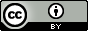 This Maine Community College System TAACCCT Round 1 grant product, unless otherwise noted, is licensed under the Creative Commons Attribution 4.0 International License.  View a copy of this license here. Fall  2013   Fall  2013  Course Title:HIM-210-01 Health Data ManagementRoom:OnlineTime:VirtualCourse Instructor:Textbook/Author:Essentials of Health Information Management: Principles and PracticesTextbook/Author:Green, M.A. and Bowie, M.J. - Second Edition, 2011Other Required Materials    and Supplies:MS Word access and Internet accessCourse Description:Course Description:This course focuses on the collection, maintenance, preparation, analysis, and interpretation of   healthcare data. Students will learn the importance of maintaining complete and accurate patient records, and will learn to apply health record documentation guidelines to ensure organizational compliance with regulations and standards. Prerequisites: MAT 122 and MAS 105This course focuses on the collection, maintenance, preparation, analysis, and interpretation of   healthcare data. Students will learn the importance of maintaining complete and accurate patient records, and will learn to apply health record documentation guidelines to ensure organizational compliance with regulations and standards. Prerequisites: MAT 122 and MAS 105Course ObjectivesCourse Objectives  Upon successful completion of this course, the student will be able to:Explain the differences between various health care delivery systems Verify the completeness, accuracy, and appropriateness of data and from multiple data sources Explain the documentation guidelines for various health care settings Compile specific health data from various sources Explain legislation involved in health data management Perform quantitative analysis of databases and registries to ensure accurate data collection   Upon successful completion of this course, the student will be able to:Explain the differences between various health care delivery systems Verify the completeness, accuracy, and appropriateness of data and from multiple data sources Explain the documentation guidelines for various health care settings Compile specific health data from various sources Explain legislation involved in health data management Perform quantitative analysis of databases and registries to ensure accurate data collection Letter GradeGrade PointsGrade ScaleA4.0095-100A-3.6790-94B+3.3387-89B3.0083-86B-2.6780-82C+2.3377-79C2.0073-76C-1.6770-72D+1.3367-69D1.0063-66D-0.6760-62F0.00Below 60